People Hub Release Note – June 2017Notes from prior People Hub releases can be found chronologically further down in this document. Use the navigation tabs on the left (or by clicking on the ‘View’ tab and selecting the ‘Navigation Pane’ box in the ‘Show’ area):May 2017April 2017March 2017February 2017December 2016November 2016September 2016How to ConnectWe have Test and Production SQL server setup for impacted systems to connect and test their system in preparation for R4 Workday release. Test SQL Server Name: aw-dwtstdb-01.yu.yale.eduDatabase: DV_PeopleHubTest SQL Server Name: aw-dwprddb-01.yu.yale.eduDatabase: DV_PeopleHubLogin Username/Password: Once access form is approved, Service Now ticket should be submitted to create an account in PeopleHub.The recommended connection method for people Hub is via a web service or JDBC/ODBC. Web service is preferred over JDBC/ODBC connection. You can also connect to People Hub via Microsoft SQL Server Management Studio for testing. While connecting with a service account to have Windows authentication satisfied, you need to Shift+Right Click on the tool and select ‘Run as different user’. This will prompt you to enter username and password and you could enter the service account and password provided for testing.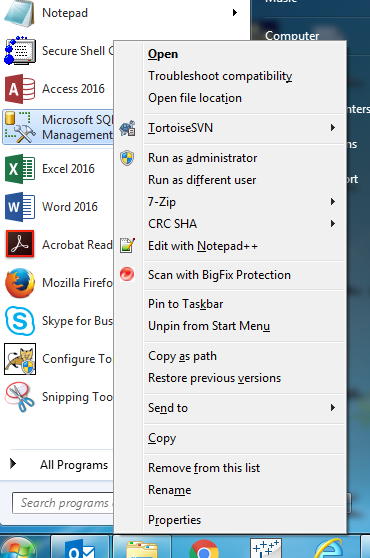 Production shakeout testing identified an issue which would prevent systems from connecting directly to the People Hub in Production.  The People Hub and ITS Data Services teams made changes in the DEV, TEST and PROD Database environments to address this issue. SSL has been enabled successfully on the PeopleHub Production and PeopleHub Test servers.  Consumers connecting directly to the PeopleHub should make the setting changes (see below).  All consumers can now regression test whether connecting directly or via services.If you connect to the People Hub via PeopleServices:Setting changes are not needed, however, systems should perform regression testing to confirm the server change does not negatively impact performance or uncover additional issues. If you connect directly to the People Hub the following settings must be changed: Java/C# and other language clients will need to use special connection strings depending on the language driver.  If you choose to not trust the server certificate and decide to validate the certificate then you will need to import the attached intermediate and root certificate in your trust store.SQL JDBC Driver jdbc: sqlserver://HOSTNAME:1433;databaseName=DV_PeopleHub;integratedSecurity=true;encrypt=true;trustServerCertificate=true/falseExample for Prod: sqlserver://aw-dwprddb-01.yu.yale.edu:1433;databaseName=DV_PeopleHub;integratedSecurity=true;encrypt=true;trustServerCertificate=true/falseJTDS JDBC Driver jdbc:jtds: sqlserver://HOSTNAME:1433/DV_PEOPLEHUB;domain=yale;ssl=require/authenticateExample for Prod: sqlserver://aw-dwprddb-01.yu.yale.edu:1433/DV_PEOPLEHUB;domain=yale;ssl=require/authenticatessl=require => Trust server certificate.  ssl=authenticate => Validate server certificate.Special Note (Web Methods Developers/Talend/All Eclipse based clients):  Add ssl=require or ssl=authenticate in the additional parameters section of connection information where you should already have domain=yale. If you add ssl=authenticate then make sure that you have imported the attached certificates in web methods default trust store on the server.C#  Initial Catalog=DV_PeopleHub;Persist Security Info=True;User ID=sa;Password=***;Data Source=HOSTNAME;Provider=SQLOLEDB;Use Encryption for Data=True;Trust Server Certificate=True;Example for Prod: Initial Catalog=DV_PeopleHub;Persist Security Info=True;User ID=sa;Password=***;Data Source=aw-dwprddb-01.yu.yale.edu;Provider=SQLOLEDB;Use Encryption for Data=True;Trust Server Certificate=True;If you choose to not trust the certificate then you will need to install the server certificate signers in the trust store using MMC certificate snap in.Reminder:  Per ISO, server to server connections must be handled by firewall rules in Production.  As such, if you are making a direct connection to the People Hub and have not provided your IP address to the People Hub team per their previous request, please send the IP address of the server that needs to connect to the People Hub to Susan Lukose immediately.Source of DataPeopleHub is currently getting data from two sources. They are as follows:IAM Identity Management System – Data is from IAM3. The data in IAM3 is last refreshed on:Refreshed from Workday (Yale2) on January 2017Refreshed from Banner (BAN3) on January 2017Refreshed from Sponsored Identity System on January 2017Refreshed Affiliates from Workday (Yale2) on January 2017Workday – Data is from Yale2 (SIT) instance. The data in Yale2 is last refreshed on:Refreshed from production on January 2017Initial load is done on May 15, 2017. Data will be loaded daily from IAM3 and Yale2 to People Hub from May 16’th onwards. Data load to People Hub is scheduled to run as follows:Load from Workday starts at 9:00 PM Load from IDR starts at 11:00 PM Load to People Hub will be completed at 2:00 AMData entered to Workday as of 6:45 PM will be available in People Hub at 2:00 AM.PopulationPeopleHub population include Students, Employees, Contingent Workers, Academic Affiliates and Sponsored Identity. PeopleHub has logic to include incremental loads. People Hub has:Student records from IDRCurrent last record of student workers from WorkdayCurrent last record of Academic Affiliates from WorkdayCurrent last record of Employees from Workday (Includes active, on leave, terminated, retired employees and future employees up to 90 days)Current last record of Contingents workers from Workday (Includes active, on leave, terminated, retired contingent workers and future contingent workers up to 90 days)Current last record of Sponsored Identities from IDR (No future Sponsored Identities)Data Dictionary     PeopleHub currently has 357 attributes. This includes Identity data, addresses, student enrollment, position, job, compensation, academic appointments and affiliations. The split of attributes by source is as follows:246 from Workday111 from IDR (Identity System, it included all banner data we are getting for now)  Data dictionary is available in the Impacted Systems website:Impacted Systems -> People Data Information -> Technical Information on People Hub Structure -> People Hub Data DictionaryMapping of Legacy People Data Attributes to post Workday R4 Data is also available in the Impacted Systems Website: Impacted Systems -> People Data Information -> Overview of People Hub Documents, Requesting Access and Transition Information -> People Data Mapping RulesViewsPeopleHub currently have the following views: YUPH_PEOPLE_GENERAL_CUR_RSET_VYUPH_PEOPLE_GENERAL_INCL_FUTURE_RSET_VYUPH_PEOPLE_GENERAL_HIST_RSET_VYUPH_ACADEMIC_APPT_CUR_RSET_VYUPH_POSITIONS_CUR_RSET_VYUPH_ENROLLMENT_CUR_RSET_VYUPH_COST_CENTER_FLAT_VYUPH_COST_CENTER_HIER_VYUPH_ACADEMIC_UNIT_FLAT_VYUPH_SUPERVISORY_ORG_FLAT_V  Details documentation on these views are available in the Impacted Systems website:Impacted Systems -> People Data Information -> Technical Information on People Hub Structure -> People Hub Integration ViewsSecurityPeopleHub has ABAC row level and column level security is implemented on views with names ending with RSET_V. This security is based on the access form filled out by each team. Row level security is based on specific affiliation of population requested in the access form. Column level security is based on the data grouping requested in the access form.Issues Addressed in this ReleaseWe have added, removed and modified several attributes in PeopleHub. Several issues reported as part of the testing are also addressed in this release. The issues raised by the impacted systems in ALM will be assigned back to the team to have it re-tested. Please re-test them and report the status back in ALM.Detailed documentation on issues addressed in this release are available inImpacted Systems -> People Data Information -> People Hub Releases -> Issues Addressed For People Hub June Release.xlsxHow to Report DefectsWe are keeping track of defects using ALM. Please use the link below to connect to ALM. Use IE to connect.https://hpalm.its.yale.edu/qcbin/start_a.jspTo view defects:Once logged in:Select Defects from left side tabSelect Favorite - > Public -> PeopleHubPilotTo enter defects:  Once logged in:Select New DefectSpecify the following:Assigned To:Type:Priority:Description:Detected in Cycle:  Releases -> PeopleHub -> Release 1 -> Pilot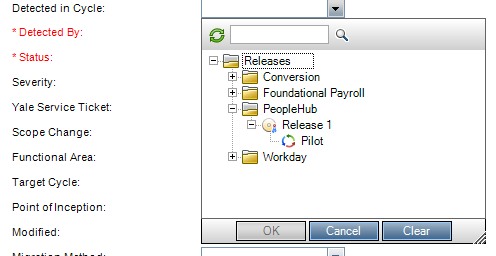 SubmitPeople Hub Release Note – May 2017How to ConnectWe have a test SQL server setup for impacted systems to connect and remediate their systems. SQL Server Name: aw-dwtstdb-01.yu.yale.eduDatabase: DV_PeopleHubLogin Username/Password: Once access form is approved, Service Now ticket should be submitted to create an account in PeopleHub.The recommended connection method for people Hub is via a web service or JDBC/ODBC. Web service is preferred over JDBC/ODBC connection. You can also connect to People Hub via Microsoft SQL Server Management Studio for testing. While connecting with a service account to have Windows authentication satisfied, you need to Shift+Right Click on the tool and select ‘Run as different user’. This will prompt you to enter username and password and you could enter the service account and password provided for testing.Source of DataPeopleHub is currently getting data from two sources. They are as follows:IAM Identity Management System – Data is from IAM3. The data in IAM3 is last refreshed on:Refreshed from Workday (Yale2) on January 2017Refreshed from Banner (BAN3) on January 2017Refreshed from Sponsored Identity System on January 2017Refreshed Affiliates from Workday (Yale2) on January 2017Workday – Data is from Yale2 (SIT) instance. The data in Yale2 is last refreshed on:Refreshed from production on January 2017Initial load is done on May 15, 2017. Data will be loaded daily from IAM3 and Yale2 to People Hub from May 16’th onwards. Data load to People Hub is scheduled to run as follows:Load from Workday starts at 9:00 PM Load from IDR starts at 11:00 PM Load to People Hub will be completed at 2:00 AMData entered to Workday as of 6:45 PM will be available in People Hub at 2:00 AM.PopulationPeopleHub population include Students, Employees, Contingent Workers, Academic Affiliates and Sponsored Identity. PeopleHub has logic to include incremental loads. People Hub has:Student records from IDRCurrent last record of student workers from WorkdayCurrent last record of Academic Affiliates from WorkdayCurrent last record of Employees from Workday (Includes active, on leave, terminated, retired employees and future employees up to 90 days)Current last record of Contingents workers from Workday (Includes active, on leave, terminated, retired contingent workers and future contingent workers up to 90 days)Current last record of Sponsored Identities from IDR (No future Sponsored Identities)Data Dictionary     PeopleHub currently has 357 attributes. This includes Identity data, addresses, student enrollment, position, job, compensation, academic appointments and affiliations. The split of attributes by source is as follows:246 from Workday111 from IDR (Identity System, it included all banner data we are getting for now)  Data dictionary is available in the Impacted Systems website:Impacted Systems -> People Data Information -> Technical Information on People Hub Structure -> People Hub Data DictionaryMapping of Legacy People Data Attributes to post Workday R4 Data is also available in the Impacted Systems Website: Impacted Systems -> People Data Information -> Overview of People Hub Documents, Requesting Access and Transition Information -> People Data Mapping RulesViewsPeopleHub currently have the following views: YUPH_PEOPLE_GENERAL_CUR_RSET_VYUPH_PEOPLE_GENERAL_FUT_VYUPH_PEOPLE_GENERAL_ALL_VYUPH_PEOPLE_GENERAL_HIST_RSET_VYUPH_ACADEMIC_APPT_CUR_RSET_VYUPH_POSITIONS_CUR_RSET_VYUPH_ENROLLMENT_CUR_RSET_VYUPH_COST_CENTER_FLAT_VYUPH_COST_CENTER_HIER_VYUPH_ACADEMIC_UNIT_FLAT_VYUPH_SUPERVISORY_ORG_FLAT_V  Details documentation on these views are available in the Impacted Systems website:Impacted Systems -> People Data Information -> Technical Information on People Hub Structure -> People Hub Integration ViewsSecurityPeopleHub has ABAC row level and column level security is implemented on views with names ending with RSET_V. This security is based on the access form filled out by each team. Row level security is based on specific affiliation of population requested in the access form. Column level security is based on the data grouping requested in the access form.Issues Addressed in this ReleaseWe have added, removed and modified several attributes in PeopleHub. Several issues reported as part of the testing are also addressed in this release. The issues raised by the impacted systems in ALM will be assigned back to the team to have it re-tested. Please re-test them and report the status back in ALM.Detailed documentation on issues addressed in this release are available inImpacted Systems -> People Data Information -> People Hub Releases -> Issues Addressed For People Hub May Release.xlsxHow to Report DefectsWe are keeping track of defects using ALM. Please use the link below to connect to ALM. Use IE to connect.https://hpalm.its.yale.edu/qcbin/start_a.jspTo view defects:Once logged in:Select Defects from left side tabSelect Favorite - > Public -> PeopleHubPilot  To enter defects:  Once logged in:Select New DefectSpecify the following:Assigned To:Type:Priority:Description:Detected in Cycle:  Releases -> PeopleHub -> Release 1 -> PilotSubmitPeople Hub Release Note – April 2017How to ConnectWe have a test SQL server setup for impacted systems to connect and remediate their systems. SQL Server Name: aw-dwtstdb-01.yu.yale.eduDatabase: DV_PeopleHubLogin Username/Password: Once access form is approved, Service Now ticket should be submitted to create an account in PeopleHub.The recommended connection method for people Hub is via a web service or JDBC/ODBC. Web service is preferred over JDBC/ODBC connection. You can also connect to People Hub via Microsoft SQL Server Management Studio for testing. While connecting with a service account to have Windows authentication satisfied, you need to Shift+Right Click on the tool and select ‘Run as different user’. This will prompt you to enter username and password and you could enter the service account and password provided for testing.Source of DataPeopleHub is currently getting data from two sources. They are as follows:IAM Identity Management System – Data is from IAM3. The data in IAM3 is last refreshed on:Refreshed from Workday (Yale2) on August 2016Refreshed from Banner (BAN3) on January 2017Refreshed from Sponsored Identity System on January 2017Refreshed Affiliates from Workday (Yale2) on August 2016Workday – Data is from Yale2 (SIT) instance. The data in Yale2 is last refreshed on:Refreshed from production on 8/13/2016Initial load is done on February 19’th, 2017 and then on April 6’th, 2017. Data will be loaded daily from IAM3 and Yale2 to People Hub from April 24’th onwards. Data load to People Hub is scheduled to run as follows:Load from Workday starts at 4:00 PM Load from IDR starts at 6:00 PM Load to People Hub will be completed at 10:00 PMData entered to Workday as of 2:45 PM will be available in People Hub at 10:00 PM.PopulationPeopleHub population include Students, Employees, Contingent Workers, Academic Affiliates and Sponsored Identity. PeopleHub has logic to include incremental loads. People Hub has:Student records from IDRCurrent last record of student workers from WorkdayCurrent last record of Academic Affiliates from WorkdayCurrent last record of Employees from Workday (Includes active, on leave, terminated, retired employees and future employees up to 90 days)Current last record of Contingents workers from Workday (Includes active, on leave, terminated, retired contingent workers and future contingent workers up to 90 days)Current last record of Sponsored Identities from IDR (No future Sponsored Identities)Data Dictionary     PeopleHub currently has 357 attributes. This includes Identity data, addresses, student enrollment, position, job, compensation, academic appointments and affiliations. The split of attributes by source is as follows:246 from Workday111 from IDR (Identity System, it included all banner data we are getting for now)  As per the request from the functional team 3 attributes got renamed in People Hub views. They are  as follows:Data dictionary is available in the Impacted Systems website:Impacted Systems -> People Data Information -> Technical Information on People Hub Structure -> People Hub Data DictionaryMapping of Legacy People Data Attributes to post Workday R4 Data is also available in the Impacted Systems Website: Impacted Systems -> People Data Information -> Overview of People Hub Documents, Requesting Access and Transition Information -> People Data Mapping RulesViewsPeopleHub currently have the following views: YUPH_PEOPLE_GENERAL_CUR_RSET_VYUPH_PEOPLE_GENERAL_FUT_VYUPH_PEOPLE_GENERAL_ALL_VYUPH_PEOPLE_GENERAL_HIST_RSET_VYUPH_ACADEMIC_APPT_CUR_RSET_VYUPH_POSITIONS_CUR_RSET_VYUPH_ENROLLMENT_CUR_RSET_VYUPH_COST_CENTER_FLAT_VYUPH_COST_CENTER_HIER_VYUPH_ACADEMIC_UNIT_FLAT_VYUPH_SUPERVISORY_ORG_FLAT_V  Details documentation on these views are available in the Impacted Systems website:Impacted Systems -> People Data Information -> Technical Information on People Hub Structure -> People Hub Integration ViewsSecurityPeopleHub has ABAC row level and column level security is implemented on views with names ending with RSET_V. This security is based on the access form filled out by each team. Row level security is based on specific affiliation of population requested in the access form. Column level security is based on the data grouping requested in the access form.Issues Addressed in this ReleaseWe have added, removed and modified several attributes in PeopleHub. Several issues reported as part of the testing are also addressed in this release. The issues raised by the impacted systems in ALM will be assigned back to the team to have it re-tested. Please re-test them and report the status back in ALM.Detailed documentation on issues addressed in this release are available inImpacted Systems -> People Data Information -> People Hub Releases -> Issues Addressed For People Hub April Release.xlsxHow to Report DefectsWe are keeping track of defects using ALM. Please use the link below to connect to ALM. Use IE to connect.https://hpalm.its.yale.edu/qcbin/start_a.jspTo view defects:Once logged in:Select Defects from left side tabSelect Favorite - > Public -> PeopleHubPilotTo enter defects:  Once logged in:Select New DefectSpecify the following:Assigned To:Type:Priority:Description:Detected in Cycle:  Releases -> PeopleHub -> Release 1 -> PilotSubmitPeople Hub Release Note – March 2017How to ConnectWe have a test SQL server setup for impacted systems to connect and remediate their systems. SQL Server Name: aw-dwtstdb-01.yu.yale.eduDatabase: DV_PeopleHubLogin Username/Password: Once access form is approved, Service Now ticket should be submitted to create an account in PeopleHub.The recommended connection method for people Hub is via a web service or JDBC/ODBC. Web service is preferred over JDBC/ODBC connection. You can also connect to People Hub via Microsoft SQL Server Management Studio for testing. While connecting with a service account to have Windows authentication satisfied, you need to Shift+Right Click on the tool and select ‘Run as different user’. This will prompt you to enter username and password and you could enter the service account and password provided for testing.Source of DataPeopleHub is currently getting data from two sources. They are as follows:IAM Identity Management System – Data is from IAM3. The data in IAM3 is last refreshed on:Refreshed from Workday (Yale2) on August 2016Refreshed from Banner (BAN3) on January 2017Refreshed from Sponsored Identity System on January 2017Refreshed Affiliates from Workday (Yale2) on August 2016Workday – Data is from Yale2 (SIT) instance. The data in Yale2 is last refreshed on:Refreshed from production on 8/13/2016Initial load is done on February 19’th, 2017 and then on March 7’th, 2017. Data will be loaded daily from IAM3 and Yale2 to People Hub from March 20’th onwards. Data load to People Hub is schedules to run from 6:00 AM to 10:00 AM. Data entered to Workday as of 5:45 PM pervious day will be available in People Hub at 10:00 AM.PopulationPeopleHub population include Students, Employees, Contingent Workers, Academic Affiliates and Sponsored Identity. PeopleHub has logic to include incremental loads. People Hub has:Student records from IDRCurrent last record of student workers from WorkdayCurrent last record of Academic Affiliates from WorkdayCurrent last record of Employees from Workday (Includes active, on leave, terminated, retired employees and future employees up to 90 days)Current last record of Contingents workers from Workday (Includes active, on leave, terminated, retired contingent workers and future contingent workers up to 90 days)Current last record of Sponsored Identities from IDR (No future Sponsored Identities)Data Dictionary     PeopleHub currently has 357 attributes. This includes Identity data, addresses, student enrollment, position, job, compensation, academic appointments and affiliations. The split of attributes by source is as follows:246 from Workday111 from IDR (Identity System, it included all banner data we are getting for now)Data dictionary is available in the Impacted Systems website:Impacted Systems -> People Data Information -> Technical Information on People Hub Structure -> People Hub Data DictionaryMapping of Legacy People Data Attributes to post Workday R4 Data is also available in the Impacted Systems Website: Impacted Systems -> People Data Information -> Overview of People Hub Documents, Requesting Access and Transition Information -> People Data Mapping RulesViewsPeopleHub currently have the following views: YUPH_PEOPLE_GENERAL_CUR_RSET_VYUPH_PEOPLE_GENERAL_FUT_VYUPH_PEOPLE_GENERAL_ALL_VYUPH_PEOPLE_GENERAL_HIST_RSET_VYUPH_ACADEMIC_APPT_CUR_RSET_VYUPH_POSITIONS_CUR_RSET_VYUPH_ENROLLMENT_CUR_RSET_VYUPH_COST_CENTER_FLAT_VYUPH_COST_CENTER_HIER_VYUPH_ACADEMIC_UNIT_FLAT_VYUPH_SUPERVISORY_ORG_FLAT_V  Details documentation on these views are available in the Impacted Systems website:Impacted Systems -> People Data Information -> Technical Information on People Hub Structure -> People Hub Integration ViewsSecurityPeopleHub has ABAC row level and column level security is implemented on views with names ending with RSET_V. This security is based on the access form filled out by each team. Row level security is based on specific affiliation of population requested in the access form. Column level security is based on the data grouping requested in the access form.Issues Addressed in this ReleaseWe have added, removed and modified several attributes in PeopleHub. Several issues reported as part of the testing are also addressed in this release. The issues raised by the impacted systems in ALM will be assigned back to the team to have it re-tested. Please re-test them and report the status back in ALM.Detailed documentation on issues addressed in this release are available in Issues Addressed For People Hub March Release. How to Report DefectsWe are keeping track of defects using ALM. Please use the link below to connect to ALM. Use IE to connect.https://hpalm.its.yale.edu/qcbin/start_a.jspTo view defects:Once logged in:Select Defects from left side tabSelect Favorite - > Public -> PeopleHubPilot  To enter defects:  Once logged in:Select New DefectSpecify the following:Assigned To:Type:Priority:Description:Detected in Cycle:  Releases -> PeopleHub -> Release 1 -> PilotSubmitPeople Hub Release Note – February 2017How to ConnectWe have a test SQL server setup for impacted systems to connect and remediate their systems. SQL Server Name: aw-dwtstdb-01.yu.yale.eduDatabase: DV_PeopleHubLogin Username/Password: Once access form is approved, Service Now ticket should be submitted to create an account in PeopleHub.The recommended connection method for people Hub is via a web service or JDBC/ODBC. Web service is preferred over JDBC/ODBC connection. You can also connect to People Hub via Microsoft SQL Server Management Studio for testing. While connecting with a service account to have Windows authentication satisfied, you need to Shift+Right Click on the tool and select ‘Run as different user’. This will prompt you to enter username and password and you could enter the service account and password provided for testing.Source of DataPeopleHub is currently getting data from two sources. They are as follows:IAM Identity Management System – Data is from IAM3. The data in IAM3 is last refreshed on:Refreshed from Workday (Yale2) on August 2016Refreshed from Banner (BAN3) on January 2017Refreshed from Sponsored Identity System on January 2017Refreshed Affiliates from Workday (Yale2) on August 2016Workday – Data is from Yale2 (SIT) instance. The data in Yale2 is last refreshed on:Refreshed from production on 8/13/2016Initial load is done on February 13’th, 2017. Data will be loaded daily from IAM3 and Yale2 to People Hub from February 20’th onwards. Data load to People Hub is schedules to run from 6:00 AM to 10:00 AM. Data entered to Workday as of 5:45 PM pervious day will be available in People Hub at 10:00 AM.PopulationPeopleHub population include Students, Employees, Contingent Workers, Academic Affiliates and Sponsored Identity. PeopleHub has logic to include incremental loads. People Hub has:Student records from IDRCurrent last record of student workers from WorkdayCurrent last record of Academic Affiliates from WorkdayCurrent last record of Employees from Workday (Includes active, on leave, terminated, retired employees and future employees)Current last record of Contingents workers from Workday (Includes active, on leave, terminated, retired contingent workers and future contingent workers)Current last record of Sponsored Identities from IDRData Dictionary     PeopleHub currently has 354 attributes. This includes Identity data, addresses, student enrollment, position, job, compensation, academic appointments and affiliations. The split of attributes by source is as follows:246 from Workday108 from IDR (Identity System, it included all banner data we are getting for now)Data dictionary is available in the Impacted Systems website:Impacted Systems -> People Data Information -> Technical Information on People Hub Structure -> People Hub Data DictionaryMapping of Legacy People Data Attributes to post Workday R4 Data is also available in the Impacted Systems Website: Impacted Systems -> People Data Information -> Overview of People Hub Documents, Requesting Access and Transition Information -> People Data Mapping RulesViewsPeopleHub currently have the following views: YUPH_PEOPLE_GENERAL_CUR_RSET_VYUPH_PEOPLE_GENERAL_INCL_FUTURE_VYUPH_PEOPLE_GENERAL_HIST_RSET_VYUPH_ACADEMIC_APPT_CUR_RSET_VYUPH_POSITIONS_CUR_RSET_VYUPH_ENROLLMENT_CUR_RSET_VYUPH_COST_CENTER_FLAT_VYUPH_COST_CENTER_HIER_VYUPH_ACADEMIC_UNIT_FLAT_VYUPH_SUPERVISORY_ORG_FLAT_V  Details documentation on these views are available in the Impacted Systems website:Impacted Systems -> People Data Information -> Technical Information on People Hub Structure -> People Hub Integration ViewsSecurityPeopleHub has ABAC row level and column level security is implemented on views with names ending with RSET_V. This security is based on the access form filled out by each team. Row level security is based on specific affiliation of population requested in the access form. Column level security is based on the data grouping requested in the access form.Issues Addressed in this ReleaseWe have added, removed and modified several attributes in PeopleHub. Several issues reported as part of the testing are also addressed in this release. The issues raised by the impacted systems in ALM will be assigned back to the team to have it re-tested. Please re-test them and report the status back in ALM.Detailed documentation on issues addressed in this release are available in Box folder:PeopleHubIssuesAddresedForFebRel.xlsx –https://workday.yale.edu/sites/default/files/files/PeopleHubIssuesAddresedForFebRel.xlsxHow to Report DefectsWe are keeping track of defects using ALM. Please use the link below to connect to ALM. Use IE to connect.https://hpalm.its.yale.edu/qcbin/start_a.jspTo view defects:Once logged in:Select Defects from left side tabSelect Favorite - > Public -> PeopleHubPilot  To enter defects:  Once logged in:Select New DefectSpecify the following:Assigned To:Type:Priority:Description:Detected in Cycle:  Releases -> PeopleHub -> Release 1 -> PilotSubmitPeople Hub Release Note – December 2016How to ConnectWe have a test SQL server setup for impacted systems to connect and remediate their systems. SQL Server Name: aw-dwtstdb-01.yu.yale.eduDatabase: DV_PeopleHubLogin Username/Password: Once access form is approved, Service Now ticket should be submitted to create an account in PeopleHub.The recommended connection method for people Hub is via a web service or JDBC/ODBC. Web service is preferred over JDBC/ODBC connection. You can also connect to People Hub via Microsoft SQL Server Management Studio for testing. While connecting with a service account to have Windows authentication satisfied, you need to Shift+Right Click on the tool and select ‘Run as different user’. This will prompt you to enter username and password and you could enter the service account and password provided for testing.Source of DataPeopleHub is currently getting data from two sources. They are as follows:IAM Identity Management System – Data is from IAM2. Data was last loaded from IAM2 to people Hub on 11/29/2016. There won’t be any incremental load for this release of PeopleHub. The data in IAM2 is last refreshed on:Refreshed from Workday on 9/29/2016Refreshed from Banner on February 2016Refreshed from Sponsored Identity System on September 2016Refreshed Affiliates from Yale7 on February 2016Workday – Data is from Yale2 (SIT) instance. Data was last loaded from Yale 2 to People Hub on 11/29/2016. There won’t be any incremental load for this release of PeopleHub. The data in Yale2 is last refreshed on:Refreshed from production on 8/13/2016PopulationPeopleHub population include Students, Employees, Contingent Workers, Academic Affiliates and Sponsored Identity. PeopleHub has logic to include incremental loads. People Hub has:Student records from IDRCurrent last record of student workers from WorkdayCurrent last record of Academic Affiliates from WorkdayCurrent last record of Employees from Workday (Includes active, on leave, terminated, retired employees and future employees)Current last record of Contingents workers from Workday (Includes active, on leave, terminated, retired contingent workers and future contingent workers)Current last record of Sponsored Identities from IDRData Dictionary     PeopleHub currently has 348 attributes. This includes Identity data, addresses, student enrollment, position, job, compensation, academic appointments and affiliations. The split of attributes by source is as follows:240 from Workday108 from IDR (Identity System, it included all banner data we are getting for now)Data dictionary is available in the Impacted Systems website:Impacted Systems -> People Data Information -> Technical Information on People Hub Structure -> People Hub Data DictionaryMapping of Legacy People Data Attributes to post Workday R4 Data is also available in the Impacted Systems Website: Impacted Systems -> People Data Information -> Overview of People Hub Documents, Requesting Access and Transition Information -> People Data Mapping RulesViewsPeopleHub currently have the following views: YUPH_PEOPLE_GENERAL_CUR_RSET_VYUPH_ACADEMIC_APPT_CUR_RSET_VYUPH_POSITIONS_CUR_RSET_VYUPH_ENROLLMENT_CUR_RSET_VYUPH_COST_CENTER_FLAT_VYUPH_COST_CENTER_HIER_VYUPH_ACADEMIC_UNIT_FLAT_VYUPH_SUPERVISORY_ORG_FLAT_VDetails documentation on these views are available in the Impacted Systems website:Impacted Systems -> People Data Information -> Technical Information on People Hub Structure -> People Hub Integration ViewsSecurityPeopleHub has ABAC row level and column level security is implemented on views with names ending with RSET_V. This security is based on the access form filled out by each team. Row level security is based on specific affiliation of population requested in the access form. Column level security is based on the data grouping requested in the access form.Issues Addressed in this ReleaseWe have added, removed and modified several attributes in PeopleHub. Several issues reported as part of the pilot testing are also addressed in this release. The issues raised by the pilot teams in ALM are assigned back to the team to have it re-tested. Please re-test them and report the status back in ALM.Detailed documentation on issues addressed in this release are available in Box folder:PeopleHubIssuesAddresedForDecRel.xlsx –https://workday.yale.edu/sites/default/files/files/PeopleHubIssuesAddresedForDecRel.xlsxHow to Report DefectsWe are keeping track of defects using ALM. Please use the link below to connect to ALM. Use IE to connect.https://hpalm.its.yale.edu/qcbin/start_a.jspTo view defects:Once logged in:Select Defects from left side tabSelect Favorite - > Public -> PeopleHubPilot  To enter defects:  Once logged in:Select New DefectSpecify the following:Assigned To:Type:Priority:Description:Detected in Cycle:  Releases -> PeopleHub -> Release 1 -> PilotSubmitTestingAll test cases are uploaded into ALM in the Testing folder.This folder has two modules:Test PlanTest LabTests that needs to carried out by pilot teams will be emailed to them as an Excel file. Pilot teams will need to execute these test cases and report the result back to the PeopleHub team in the same excel file. PeopleHub team will update the ALM with the test results.Test Plan:The Test Plan Module is where all the test cases for an application will be created and stored to test the quality of the application.All the test cases are uploaded in PeopleHub folder under Subject.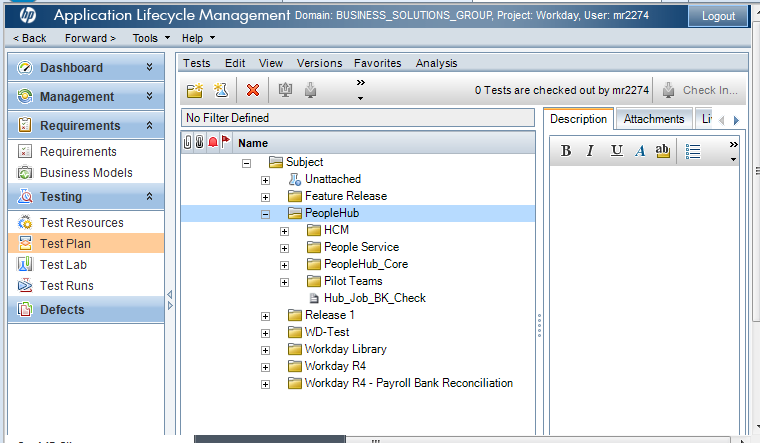 HCM: This folder contains all the test cases to verify that changes made to source are reflecting in the target system like create a new cost center, update the existing cost center, terminate an employee etc.People Service: This folder contains all the test cases that are managed by People service team.PeopleHub_Core: This folder contains all the test cases that are centrally managed by PeopleHub Team.Pilot Teams: This folder contains test cases that are specific to individual pilot teams.Test Lab:The Test Lab Module is where all the test cases are run manually to locate defects and assess quality of the application. All the test cases are organized based on Releases.Release 1Release 2Release 3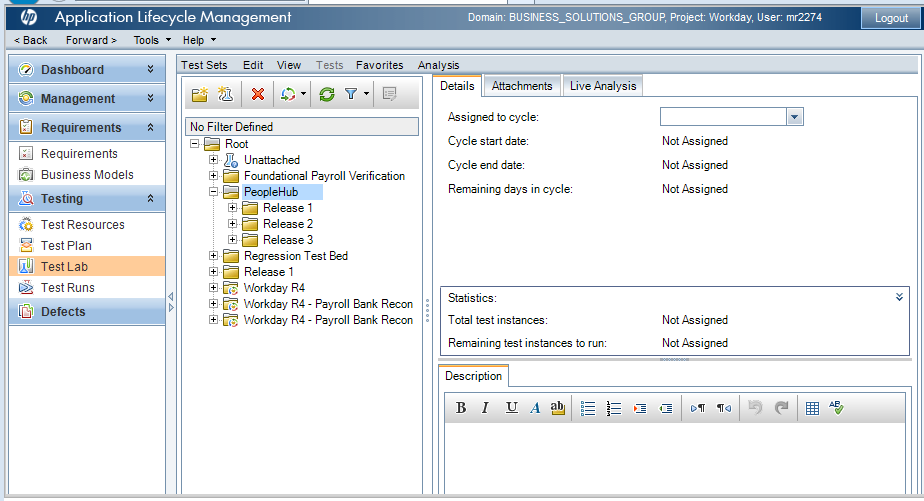 Events/Discoveries/QuestionsClient/desktop version of SVN(Tortoise) may have caused the server repository corruption having established a recursive versioning of Talend project folders on multiple clients. Can the client version be configured to ignore server managed objects(Talend project folders)?SVN repository has 3 days back-up.  Is 3 days enough time to discover and react to possible repository issues? Should this be extended?Do we have the tools to identify/monitor corrupted code?Can these data quality checks be automated?  svnadmin verify REPOS_PATHDoes SVN allow for point in time full project recovery?Do we have tested procedures and guidelines for different types of object recovery?Are there Talend repository data quality checks available?A build may not show all possible errors.What is the popularity of this subject?Google search on "Recovering from Corrupted Revisions in an SVN Repository" returned 400,000 results. Google search on "Recovering from Corrupted Revisions in a GIT Repository" returned 1.7m results.Google search on "admissions to Yale university" returned 1.2m results.People Hub Release Note – November 2016How to ConnectWe have a test SQL server setup for impacted systems to connect and remediate their systems. SQL Server Name: aw-dwdev-01.yu.yale.edu Database: DV_PeopleHub_TEST Login Username/Password: Once access form is approved, Service Now ticket has to be submitted to create an account in PeopleHub.Source of DataPeopleHub is currently getting data from two sources. They are as follows:IAM Identity Management System – Data is from the DEV environment. Data was last loaded on 10/31/2016. There won’t be any incremental load for this release of PeopleHub.Workday – Data is from Yale3 (P2) instance. Data was last loaded on 10/31/2016. There won’t be any incremental load for this release of PeopleHub.PopulationPeopleHub population include Students, Employees, Contingent Workers, Academic Affiliates and Sponsored Identity. For this test release, we only have current last record for each UPI. Hence the following condition applies:Student records from IDRCurrent last record of student workers from WorkdayCurrent last record of Academic Affiliates from WorkdayCurrent last record of Employees from Workday (Includes active, on leave, terminated, retired employees and future employees)Current last record of Contingents workers from Workday (Includes active, on leave, terminated, retired contingent workers and future contingent workers)Current last record of Sponsored Identities from IDRData Dictionary     PeopleHub currently has 337 attributes. This includes Identity data, addresses, student enrollment, position, job, compensation, academic appointments and affiliations. The split of attributes by source is as follows:243 from Workday94 from IDR (Identity System, it included all banner data we are getting for now)Data dictionary is available in the Impacted Systems website:Impacted Systems -> People Data Information -> Technical Information on People Hub Structure -> People Hub Data DictionaryMapping of Legacy People Data Attributes to post Workday R4 Data is also available in the Impacted Systems Website: Impacted Systems -> People Data Information -> Overview of People Hub Documents, Requesting Access and Transition Information -> People Data Mapping RulesViewsPeopleHub currently have the following views: YUPH_PEOPLE_GENERAL_CUR_RSET_VYUPH_ACADEMIC_APPT_CUR_RSET_VYUPH_POSITIONS_CUR_RSET_VYUPH_ENROLLMENT_CUR_RSET_VYUPH_COST_CENTER_FLAT_VYUPH_COST_CENTER_HIER_VYUPH_ACADEMIC_UNIT_FLAT_VYUPH_SUPERVISORY_ORG_FLAT_V  Details documentation on these views are available in the Impacted Systems website:Impacted Systems -> People Data Information -> Technical Information on People Hub Structure -> People Hub Integration ViewsSecurityPeopleHub ABAC row level and column level security is implemented on views with names ending with RSET_V. This security is based on the access form filled out by each team. Row level security is based on specific affiliation of population requested in the access form. Column level security is based on the data grouping requested in the access form.TestingAll test cases are uploaded into ALM in the Testing folder.This folder has two modules:Test PlanTest LabTests that needs to carried out by pilot teams will be emailed to them as an Excel file. Pilot teams will need to execute these test cases and report the result back to the PeopleHub team in the same excel file. PeopleHub team will update the ALM with the test results.Test Plan:The Test Plan Module is where all the test cases for an application will be created and stored to test the quality of the application.All the test cases are uploaded in PeopleHub folder under Subject.HCM: This folder contains all the test cases to verify that changes made to source are reflecting in the target system like create a new cost center, update the existing cost center, terminate an employee etc.People Service: This folder contains all the test cases that are managed by People service team.PeopleHub_Core: This folder contains all the test cases that are centrally managed by PeopleHub Team.Pilot Teams: This folder contains test cases that are specific to individual pilot teams.Test Lab:The Test Lab Module is where all the test cases are run manually to locate defects and assess quality of the application.All the test cases are organized based on Releases.Release 1Release 2Release 3How to Report DefectsWe are keeping track of defects using ALM. Please use the link below to connect to ALM. Use IE to connect.https://hpalm.its.yale.edu/qcbin/start_a.jspTo view defects:Once logged in:Select Defects from left side tabSelect Favorite - > Public -> PeopleHubPilot  To enter defects:  Once logged in:Select New DefectSpecify the following:Assigned To:Type:Priority:Description:Detected in Cycle:  Releases -> PeopleHub -> Release 1 -> PilotSubmitIssues Addressed in this ReleaseWe have added, removed and modified several attributes in PeopleHub. Several issues reported as part of the pilot testing are also addressed in this release. The issues raised by the pilot teams in ALM are assigned back to the team to have it re-tested. Please re-test them and report the status back in ALM.Detailed documentation on issues addressed in this release are available in Box folder:PeopleHubIssuesAddresedForRel2.xlsx –https://workday.yale.edu/sites/default/files/files/People Hub Issues Addresed-Nov2016.xlsxPeople Hub Release Note – September 2016How to ConnectWe have a test SQL server setup for PeopleHub pilot team to test. SQL Server Name: aw-dwdev-01.yu.yale.edu Database: DV_PeopleHub_TEST Login Username: Please see table below. These are domain accounts and hence needs Windows authentication.Password: New passwords will be send via Yale file transfer to the contact in the table below.Source of DataPeopleHub is currently getting data from two sources. They are as follows:IAM Identity Management System – Data is from the DEV environment. Data was last loaded on 8/30/2016. There won’t be any incremental load for this release of PeopleHub.Workday – Data is from Yale3 (P2) instance. Data was last loaded on 8/30/2016. There won’t be any incremental load for this release of PeopleHub.PopulationPeopleHub population include Students, Employees, Contingent Workers and Affiliates. For this test release, we only have latest current record for each individual. Hence the following condition applies:Student records from IDRLatest current records of student workers from WorkdayAffiliates from WorkdayLatest current record of Employees (Includes active, on leave, terminated and retired employees)Latest current record of Contingents workers (Includes active, on leave, terminated and retired contingent workers)Sponsored Identities (Only identity attributes from IDR) This release does not include:Future Employees or Contingent WorkersData Dictionary     PeopleHub currently has 331 attributes. This includes Identity data, addresses, student enrollment, position, job, compensation, academic appointments and affiliations. This version does not include Sponsored Identity (other than identity attributes), Faculty Information System related data from Banner and Committee System. The split of attributes by source is as follows:245 from Workday76 from IDR (Identity System, it included all banner data we are getting for now)10 from ACS1 yuonlinedir.CONFIDENTIAL_EMAIL_FLAGS in Oracle (This is confidentiality flags for Message III, we have this in dictionary but has not yet done the load. Will be doing it in the next week or so.)Data dictionary is available in the Impacted Systems website:Impacted Systems -> People Data Information -> Technical Information on People Hub Structure -> People Hub Data DictionaryMapping of Legacy People Data Attributes to post Workday R4 Data is also available in the Impacted Systems Website: Impacted Systems -> People Data Information -> Overview of People Hub Documents, Requesting Access and Transition Information -> People Data Mapping RulesViewsPeopleHub currently have the following views: YUHR_PEOPLE_GENERAL_CUR_RSET_VYUHR_ACADEMIC_APPT_CUR_RSET_VYUHR_POSITIONS_CUR_RSET_VYUHR_ENROLLMENT_CUR_RSET_VYUHR_COST_CENTER_FLAT_VYUHR_COST_CENTER_HIER_VYUHR_ACADEMIC_UNIT_FLAT_VYUHR_SUPERVISORY_ORG_FLAT_V  Details documentation on these views are available in the Impacted Systems website:Impacted Systems -> People Data Information -> Technical Information on People Hub Structure -> People Hub Integration ViewsSecurityPeopleHub ABAC row level and column level security is implemented on views with names ending with RSET_V. This security is based on the access form filled out by each team. Row level security is based on specific affiliation of population requested in the access form. Column level security is based on the data grouping requested in the access form.How to Report DefectsWe are keeping track of defects using ALM. Please use the link below to connect to ALM. Use IE to connect.https://hpalm.its.yale.edu/qcbin/start_a.jspTo view defects:Once logged in:Select Defects from left side tabSelect Favorite - > Public -> PeopleHubPilot  To enter defects:  Once logged in:Select New DefectSpecify the following:Assigned To:Type:Priority:Description:Detected in Cycle:  Releases -> PeopleHub -> Release 1 -> PilotSubmitOld Attribute NameNew Attribute NameHispanic_or_LatinoEthnicityEthnicityRace_Multiple_AllowedRaceRace_and_EthnicityDepartmentAccount TypeAccount NameContactIRESService Accounts_ph_ires_itsRolfe, ElizabethYBTService Accounts_ph_ybt_finFielding, SteveBannerService Accounts_ph_banner_itsDeSalvatore, MichaelFacilitiesService Accounts_ph_fet_itsHaberman, BarbaraLaw SchoolService Accounts_ph_inside_lawGrow, Abigail and Alli, SyedMessage IIIService Accounts_ph_msgIII_itsGloria Hoda, Venkat Reddy and Dave DeMicheleDarrell's TeamService Accounts_ph_soa_its Kitz, Marissa and Viele, Christine 